The lack of ride-through capability of existing Inverter-Based Resources (IBRs) represents a threat to the reliable operation of the entire Texas interconnection, putting the citizens of Texas at the risk of widespread outages or an extended blackout from even common disturbances.  As the magnitude of this risk became apparent during North American Electric Reliability Corporation (NERC) event analyses, ERCOT filed Nodal Operating Guide Revision Request (NOGRR) 245, Inverter-Based Resource Ride-Through Requirements, to implement requirements to correct performance deficiencies of existing and new IBRs as quickly and completely as technically feasible.  Additionally, the Federal Energy Regulatory Commission (FERC) issued its Order 901 in October 2023 requiring NERC to create additional requirements for IBRs closely aligned with the requirements ERCOT sought in its original and revised versions of NOGRR245.  The ROS-endorsed version of this NOGRR nullifies the requirements ERCOT proposed for existing IBRs and even for many planned IBRs.  It is vital that sufficient requirements be established to mitigate this risk to the greatest extent possible for the 160,000 MW of existing and planned IBRs the ROS-recommended version would exempt, as well as new units.  At the same time, ERCOT does not want to implement technically infeasible requirements or ones that would cause retirement of significant IBR capacity (although retirement of some existing capacity might be warranted given the significant risk of implementing lenient requirements).  As such, ERCOT has worked with equipment manufacturers and owner/operators to understand current capabilities and technically feasible improvements to maximize the IBRs’ ability to ride-through events while appropriately balancing the cost of meeting the requirements.ERCOT files these comments to restore key elements of the NOGRR to implement requirements mitigating the reliability risk, while appropriately balancing the need for those requirements to be technically feasible based on updated information obtained through the requests for information (“RFIs”) sent to original equipment manufacturers (“OEMs”) and Resource Entities in September 2023.In summary:The mandatory ride-through requirements proposed in these comments are necessary to address current reliability risk on the ERCOT System.  Deadlines for complying with the new requirements should be based on when the improvements to a particular category of Resources can reasonably be implemented rather than the latest date on which the last unit of any category could be modified. These requirements must address existing IBRs and new IBRs due to the volume of existing Resources contributing to the current and growing risk to the ERCOT System. The voluntary compliance regime for implementing ride-through capabilities proposed in the ROS-recommended language will not solve the problem because it effectively continues the current approach under which most Resource Entities have not maximized their actual, current ride-through capabilities.ERCOT, as the Reliability Coordinator for the ERCOT Region, has authority to give operating instructions to specific Resources, including ordering Resources offline if they cause reliability risk to the ERCOT System.  The ROS-recommended version inappropriately attempts to limit this FERC-mandated authority.The project to add six synchronous condensers across West Texas is not a substitute for the proposed improvements in IBR ride-through requirements.  While the synchronous condensers will improve overall system strength in West Texas to limit overall size of a disturbance, IBRs in a particular area will still experience voltage excursions that they must be able to ride-through.  Both are needed to meet the overall reliability requirements.       In general, the ROS-recommended version of NOGRR245 does not sufficiently address the significant reliability risk from the lack of ride-through capability of existing and future IBRs.  In the language changes below, ERCOT proposes revised requirements that will actually mitigate reliability risk, and considers new information received since the ROS discussion.  Since ROS recommended language in September, ERCOT received responses to RFIs it issued in September.  Thus, ERCOT proposes additional changes reflecting key takeaways from the RFI responses and FERC Order 901.ERCOT provides the following additional explanation on each of these items: Current reliability riskFailure to ride-through normal system disturbances is unreliable performance that, if left unaddressed, threatens to cause uncontrolled loss of firm Load, instability, or cascading outages up to a complete ERCOT System blackout.  The reliability risk is not localized but could affect the entire ERCOT System and, if coupled with insufficient generation, could trigger the first stage of Under-Frequency Load Shed (UFLS) that could trigger additional generation and Load loss resulting in a system-wide event.  Such an event would be catastrophic with impact and costs far outweighing any commercial impacts to Resource Entities.  NOGRR245 arose from the inability of IBRs and Type 1/Type 2 Wind-powered Generation Resources (WGRs) to ride-through normal system disturbances.  As such, the Operating Guides must be revised to mitigate unreliable performance as soon as possible.   ERCOT has observed IBR, Type 1/Type 2 WGR ride-through failures since 2013.  Those failures have increased in magnitude and frequency in recent years.  ERCOT’s proposal seeks to prevent a catastrophic event and encourages entities to implement the important system changes as quickly as possible.  ERCOT proposes retroactive application of certain requirements to ensure owners: (i) address known failure causes, (ii) coordinate inverter and turbine controls with protection and controls for the balance of the plant, and (iii) configure and modify turbines and inverters to ensure they ride through normal system disturbances.  ERCOT does not seek retroactive application of higher voltage ride-through curves for legacy IBRs or IBRs with interconnection agreements before 6/1/23 and does not seek to apply the IEEE-2800-2022 requirements to existing IBRs if they implement changes prior to 1/1/28 to demonstrate good faith to maximize ride-through capability and address known failure modes.    Extended implementation timelines do not address current riskSome stakeholders propose extending timelines for compliance but ERCOT finds this proposal untenable.  The ERCOT System has experienced 23 disturbances related to IBR performance failures since December 26, 2018 (i.e., an average of nearly five events per year).  The frequency and severity of events make it clear immediate action is needed to address the reliability risk.  The critical and urgent reliability risks presented by poor ride-through performance have caused ERCOT to consistently take the position Resource Entities should implement mitigation activities as soon as possible.  The ERCOT System cannot withstand continued extensions considering the significant penetration of IBRs.In fact, as far back as September 2021, NERC stated:ERCOT should ensure that the recommendations contained within the NERC reliability guidelines are comprehensively reviewed and adopted to ensure mitigating actions are put in place to prevent these types of issues in the future.  May [sic] of the performance issues in this event could have been mitigated if appropriate performance requirements were established for these resources….Accordingly, ERCOT included short deadlines for complying with the new voltage ride-through criteria in its original proposal.ERCOT has revised the compliance deadlines in response to stakeholder concerns, but only so far as to make the deadlines technically feasible for a significant number of Resources:While meeting the current voltage ride-through requirements may challenge a small subset of older WGRs, continuing to extend timelines for all IBRs increases risk to an unacceptable level and continues to encourage delay implementing mitigation activities.  Those delays do not foster reliability and ignore the urgency ERCOT has highlighted throughout this revision request process.  ERCOT proposes to allow extensions only for documented and valid changes and upgrade kits, especially in light of allowing a level of targeted exceptions and reducing several requirements as compared to what ERCOT initially proposed in NOGRR245.After the Odessa 2 disturbance in 2022 and as the IEEE 2800-2022 standard was being approved, ERCOT alerted developers to build IBR plants capable of meeting the IEEE-2800-2022 standard.  ERCOT continued reiterating that message in stakeholder meetings.  ERCOT believes, concurrent with EPRI’s gap analysis presented to the IBR Task Force (IBRTF), adoption of the IEEE-2800-2022 standard will assist with preventing or minimizing future events as this robust set of capability requirements will help ensure system stability.  ERCOT already deferred the compliance date from 1/1/23 to 6/1/23 and does not support further delays.  While some OEMs have only recently developed new models capable of meeting the IEEE 2800-2022 standard, several models that can meet the IEEE 2800-2022 standard have already been shipped.  Input from OEMs clearly indicates adopting the IEEE 2800-2022 standard is technically feasible and developers can retrofit IBRs if Resource Entities purchased older or currently limited models. Extending the IEEE 2800-2022 compliance date to 2026 accommodates IBR OEMs by providing a long lead time to meet the new standard when, in fact, some OEMs can currently deliver equipment meeting the IEEE 2800-2022 specifications (to the best of their knowledge as modeling and testing evolve).  ERCOT would prefer Resource Entities use the most capable equipment for new construction to ensure the most capable and resilient equipment.  Some stakeholders oppose the date ERCOT initially proposed for compliance (1/1/23).  Their primary concern is they may have entered into equipment contracts for older, less capable turbines or inverters before signing a Standard Generation Interconnection Agreement (SGIA).  In its 6/22/23 comments, ERCOT agreed to revise the SGIA date from 1/1/23 to 6/1/23, with possible extensions for new units that can upgrade to meet IEEE 2800-2022 within 24 months of energization.  ERCOT’s proposal offers a solution allowing timely capacity additions without sacrificing available technical capabilities to avert major system disturbances.  Otherwise, ERCOT believes developers should consider alternative, more capable equipment that can meet IEEE 2800-2022.  Some commenters propose waiting to adopt IEEE 2800-2022 until IEEE-P2800-2 and associated testing requirements are promulgated (scheduled for Q1 2025).  ERCOT disagrees because the IEEE P2800-2 chair Andy Hoke made a presentation at the 4/14/23 Inverter-Based Resource Task Force (IBRTF) meeting in which he unequivocally stated, “Adoption of IEEE 2800 is not contingent upon publication/adoption of IEEE P2800.2.” (emphasis added)  Finally, extending the IEEE-2800 compliance date would give developers an incentive to rush to sign a SGIA to circumvent more stringent ride-through requirements (that, presumably, may cost more to install).  That practice would undermine system reliability.   NOGRR245 should address existing and new IBRsSome stakeholders advocate “bifurcating” NOGRR245 to have requirements applicable to new Resources move forward while allowing additional time for further discussions regarding requirements for existing facilities to include in a future set of rules.  However, ERCOT’s proposal clearly separates requirements and applicability into different sections, where appropriate (such as voltage ride-through requirements).  ERCOT does not support separating the rules changes into two NOGRRs because:Rule changes applying to only new IBRs would take affect when new IBRs interconnect to the ERCOT System (not immediately).  While such changes should provide additional ride-through capabilities and resiliency, their impact would not begin until late 2024 (the earliest) and beyond.  Most importantly, rule changes applying to only new IBRs would not remove the current, unacceptable reliability risk from existing IBRs.  Creating clarity and specificity of IBR performance requirements is critical and the highest priority to prevent instability and cascading outages on the ERCOT System.  Resource Entities had more than three years of reliability guidelines, continued disturbances, and NERC alerts.  These voluntary guidelines, without mandatory requirements, have not resulted, by and large, in improvements being implemented.   FERC Order 901 clearly ordered NERC to draft reliability standard requirements applying to new and existing IBRs.Several OEMs have indicated available software or parameter settings changes or upgrade kits are available and are simply waiting on customers to purchase and implement them.NERC Alert RFI responses clearly indicate a large amount of unused capability or incorrect settings on IBRs needing correction without delay.The risk of Load loss due to instability, uncontrolled separation and cascading outages presented by existing IBRs and non-IBR WGRs is the highest form of risk on the ERCOT System and should be addressed with a commensurate level of urgency and oversight.The ROS-recommended language extends the current voluntary compliance regime that led to the current reliability problems by granting broad exemptions determined by generator owners with no oversight by ERCOT or the Public Utility Commission of Texas (PUCT)While ERCOT, FERC and NERC have continued to recommend that IBR and non-IBR WGR owners implement available improvements without delay, very few Resource Entities have proactively mitigated risks by implementing readily available improvements.  This continues to highlight the need for NOGRR245 and enforcing existing rules to proceed as quickly as possible to mitigate the current and growing risk of ride-through failures on the ERCOT System.Recent responses to the NERC Alert Level 2 highlighted the issue of how Resource Entities have not implemented recommended guidelines.  NERC stated: Results show that less than one-third of the inverter settings reported are set based on equipment capability, showing that there is significant underused ride-through capability across the BPS and reinforcing the conclusions drawn in the preceding section. This finding raises concerns regarding ride through performance, the provision of essential reliability services, and BPS reliability, especially at a time when the grid transformation is resulting retirements of substantial amounts of synchronous machines. This finding provides additional evidence that the voluntary recommendations set forth in NERC guidelines and other publications are not being implemented.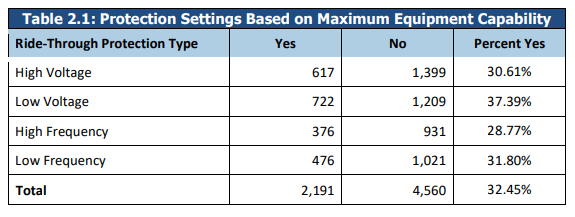 ERCOT strongly objects to generator owners having the power to self-determine exceptions to ride-through requirements because they have no visibility of the impact on ERCOT System reliability nor the obligation to ensure that reliability.  It is highly inappropriate to give IBR owners the power to self-determine exemptions that prioritize commercial impact over reliability.  In fact, the ROS-recommended version of NOGRR245 gives Resource Entities the sole discretion to apply an exemption with no regard to the impact on reliability.  ERCOT proposes language supporting limited, documented technical exceptions for older IBRs consistent with FERC Order 901.  ERCOT proposes that, as the Independent Organization obligated to ensure reliability with the visibility and information to assess the impact on ERCOT System reliability, it should have the authority to determine whether to allow an exception.  This is consistent with ERCOT’s role as defined in subsections (b) and (f) of P.U.C Subst. R. 25.361.Feasibility of ERCOT’s proposalSome stakeholder comments call ERCOT’s proposal “infeasible” because OEMs have not yet fully engineered solutions or bringing units into compliance would be costly.  However, GE Vernova stated, at the 9/14/23 ROS meeting, it cannot commit to having solutions for the oldest Type 3 (1.x model) WGRs (approximately 4,800 turbines) within the ERCOT-proposed timelines and submitted comments on 7/31/23 stating:   GE Vernova can make legacy 1.x and 2.x ESS units compatible with the single dip current voltage ride through capabilities and the preferred frequency ride through capabilities, with limited modifications.  Developing an upgrade solution for compatibility with the NOGRR245 specificity requirements for all configurations will not be completed until after the 2027 requirement deadline due to software and hardware upgrades. Legacy non-ESS units cannot be made compatible with the current ride-through curves and the NOGRR245 specificity without major retrofits not available until after the 2027 requirement deadline.The public comments made at the 9/14/23 ROS meeting did not align with the previously-filed comments.  Additionally, the RFI response and subsequent GE Vernova comments submitted on 11/7/23 indicate it has no plans to develop solutions for the 1.x units which could be up to 8,200 MW of installed nameplate capacity.  While ERCOT respects OEMs’ ability to update their assessments, this level of exception may pose too much residual risk on the ERCOT System.  Additional details may reveal some of the GE WGR 1.x models may be able to substantially meet the requirements with parameterization or software changes (lessening the residual risk) but ERCOT recommends owners work with GE Vernova to reassess if a subset of the 1.x models can implement solutions to lessen the number or magnitude of exceptions.  ERCOT appreciates GE Vernova’s transparency, involvement and commitment to improve capabilities of other models but ERCOT must highlight this significant level of potential exceptions and the impact on reliability associated with leaving a large amount of IBRs with residual ride-through performance failure risk on the ERCOT System.ERCOT believes that, when considering all technically feasible options to meet the performance requirements (including adding supplemental equipment), no reason exists to create or extend permanent and broad exemptions to ride-through performance requirements that undermine grid reliability.  The ERCOT System cannot endure unplanned performance failures together with planned failures due to exempted equipment.  Thus, ERCOT stakeholders should proactively and urgently prevent planned failures resulting from exempted equipment.  ERCOT can support targeted exemptions (e.g., inability to meet a particular time portion or level of a ride-through curve with a lower probability of occurring) where it can assess the reliability impact as minimal and modifications difficult for the owner to implement.  Operational restrictionsAdditionally, as described in multiple stakeholder meetings, ERCOT agreed to extend compliance deadlines only if coupled with clear language giving ERCOT authority to impose operational restrictions on Resources failing to meet legacy voltage ride-through requirements.  ERCOT’s August proposal allowed it to remove unacceptable reliability risk by imposing operational restrictions on units until IBR owners implement needed changes.  ERCOT believes operational restrictions are needed to encourage generators to develop and implement timely strategies to mitigate performance failures.  Mitigation time must include modeling and subsequent evaluation aligning with Planning Guide Revision Request (PGRR) 109, Dynamic Model Review Process Improvement for Inverter-Based Resource (IBR) Modification.As the Reliability Coordinator for the ERCOT Region, ERCOT must reliably operate the ERCOT System.  ERCOT has the wide-area view of that system, the operating tools, processes and procedures, and the authority to prevent or mitigate emergency operating situations.  ERCOT has a purview broad enough to monitor and address the operating parameters of the ERCOT System beyond any Transmission and/or Distribution Service Provider (TDSP), Qualified Scheduling Entity (QSE) or Resource Entity.  As such, ERCOT has the authority to take actions necessary to preserve the reliability and integrity of its system, up to and including Load shedding or the disconnection of Resources presenting an unacceptable reliability risk to the ERCOT System.  The ROS-recommended version of NOGRR245 removes ERCOT’s discretion to impose operational restrictions on IBRs with performance failures or that fail to comply with the voltage ride-through requirements.  ERCOT cannot support extending compliance timelines without having the ability to remove reliability risk due to ride-through performance failures or non-compliance.  Any TAC language recommended for approval must allow ERCOT to exercise reasonable discretion to ensure ERCOT System reliability.  NOGRR245 and the addition of six synchronous condensers currently proposed as part of the West Texas Synchronous Condenser Project are both needed to preserve different aspects of system reliabilityTo minimize potential reliability risks driven by the high penetration of IBRs, in addition to this NOGRR, ERCOT proposed adding six synchronous condensers as part of the West Texas Synchronous Condenser Project (the “Project”).  To ensure reliability, NOGRR245 and transmission upgrades (such as the Project) are needed.  High levels of (grid following) IBR penetration degrade system strength due to the characteristics of the power electronics interface and lack of rotating mass.  Under very low system strength conditions, even well-tuned IBR controls will not function properly.  The Project increases system strength and will reduce the magnitude of a disturbance (i.e., the extent to which large voltage excursions perturbate a wide area of the system).  This reduction in the extent of the voltage dip area will reduce the number of IBRs entering voltage ride-through mode which will, in turn, reduce the likelihood of ride-through performance failures.  Finally, the Project will improve the voltage overshoot characteristically observed in weak systems, which may minimize over-voltage IBR performance failures as well as large load losses in West Texas (an emerging reliability issue).  While the Project may reduce the extent of voltage excursions IBRs experience during system disturbances, it does not eliminate voltage excursions entirely. Thus, the requirements proposed by ERCOT in NOGRR245 are still needed to improve IBR capability to ride through system disturbances. More details of the Project and associated key findings can be found at the following links:“Item 14.2 West Texas Synchronous Condenser RPG Project” at the December 2023 ERCOT Board meeting. It also contains the ERCOT Independent Review Report.“Assessment of Synchronous Condensers to Strengthen the West Texas System” posted in the ERCOT public website. This is Appendix A of the ERCOT Independent Review Report.Final Regional Planning Group (RPG) presentation of the Project which provide a summary of the analysis conducted by ERCOT.ERCOT proposed changesERCOT proposes several changes in response to stakeholder comments, technical discussions at the IBRWG and other technical forums, and the RFI responses from OEMs and Resource Entities as summarized below:Allow exceptions for documented technical limitations meeting frequency ride-through and voltage ride-through curves for IBRs and Type 1/Type 2 WGRs with SGIAs before 1/16/14Exceptions given based on ERCOT sole discretionMust meet existing requirements and substantially meet new requirements, with each plant's documented technical limitation becoming the requirement for that plantMust maximize frequency and voltage ride-through capability through parameterization, software upgrades and technically feasible upgrade kits (no retrofits required)Resource Entities must accurately represent all technical limitations in modeling data provided to ERCOTERCOT may apply operational restrictions for performance failures posing significant reliability risk and not mitigated in a reasonable time (e.g., 90 days)Must meet current requirements upon reinvestment (e.g., retrofit requiring Generator Interconnection or Modification (GIM) process)Removes specificity requirements for legacy IBRs for rate-of-change of frequency and phase angle jumpReturn expectations around rate-of-change of frequency and phase angle jump requirements to status quoThe IBR must ride through if voltage and frequency are within “no trip” zonesModify multiple excursion requirements for legacy IBRs to maximize capability if they use a counter or can adjust parameters to ensure riding through normal Transmission Service Provider (TSP) reclose schemes versus current alignment with IEEE 2800-2022Allow documented technical limitations to IEEE 2800-2022 for units synchronized before 1/1/26Exceptions given based on ERCOT’s sole discretionMust fully meet legacy requirementsMust substantially meet preferred requirements with each plant’s documented technical limitations becoming the new specificity requirements for that plantMust maximize capability through the use of parameterization, software upgrades and technically feasible upgrade kits (with allowed implementation timeframes)Technical limitation must be accurately represented in all provided modelsERCOT may apply operational restrictions for performance failures to the documented limitation that pose significant reliability risk that cannot be mitigated within a reasonable timeframe (e.g., 90 days)Must meet latest requirements upon reinvestment (e.g., retrofit requiring GIM process)Revise operational restrictions expectations for performance failures that pose significant reliability risk and cannot be implemented within a reasonable timeframe Other minor clarifications/exceptionsHandling of active current reductions during a faultSGIA modifications for Load-only additions would not trigger requirement to meet IEEE 2800-2022 requirements if IBR does not need physical modifications to meet other requirementsClarify rate-of-change of frequency and phase angle jump requirements to address differences between fault and non-fault timeframesERCOT strongly urges TAC to recommend approval of these comments that prioritize reliability over commercial discretion and exemptions that circumvent reliability performance requirements.  ERCOT also strongly urges all Resource Entities to implement available improvements without delay.2.6.2	 and Energy Storage Resources(1)	Except for Generation Resources subject to Section2.6.2., Frequency Ride-Through Requirements for Distribution Generation Resources (DGRs) and Distribution Energy Storage Resources (DESRs), if under-frequency relays are installed and activated to trip the Generation Resource, these relays shall  such that the automatic removal of individual Generation Resources or ESRs from the ERCOT System meets or exceeds the following requirements:(2)	Except for Generation Resources subject to Section 2.6.2.1, if over-frequency relays are installed and activated to trip the , they shall  such that the automatic removal of individual Generation Resources or ESRs from the ERCOT System meets or exceeds the following requirements:(3)(4)	2.6.2.	Frequency Ride-Through Requirements for Distribution Generation Resources (DGRs) and Distribution Energy Storage Resources (DESRs) (1)	For any short-circuit fault or open-phase condition that occurs on the circuit to which the DGR or DESR is connected, the DGR or DESR will cease to energize and trip offline, and this will take priority over the frequency ride-through function.(2)	DGRs and DESRs must have over-/under-frequency relays set to ride through frequency conditions as specified in the following table:(3)	Any Resource Entity with a DGR or DESR utilizing inverter-based generation that achieved Initial Synchronization before April 1, 2020 that is not capable of complying with the requirements of paragraph (2) above may request an exemption from those requirements.  Such a request shall be submitted by November 2, 2020 and shall include documentation that demonstrates the DGR’s or DESR’s frequency ride-through capability to ERCOT’s satisfaction.  If, after reviewing the request and documentation, ERCOT determines the DGR or DESR is not capable of complying with the requirements of paragraph (2), then the DGR or DESR shall be exempt from those requirements, but shall be required to comply with those requirements to the greatest degree possible within its capability, as determined in writing by ERCOT.  Upon replacement or retirement of the inverter, the DGR or DESR shall no longer be exempt and shall at that time be required to comply with the requirements of paragraph (2) or other applicable requirement.2.9	Voltage Ride-Through Requirements for Generation Resources(1)	Except for Generation Resources subject to Sections 2.9.1, Voltage Ride-Through Requirements for ,  2.9.2, Voltage Ride-Through Requirements for Distribution Generation Resources (DGRs) and Distribution Energy Storage Resources (DESRs), each Generation Resource must remain connected to the ransmission  during the following:(a)	Generator terminal voltages are within 5% of the rated design voltage and volts per hertz are less than 105% of generator rated design voltage and frequency;(b)	Generator terminal voltage deviations exceed 5% but are within 10% of the rated design voltage and persist for less than ten seconds;(c)	Generator volts per hertz conditions are less than 116% of generator rated design voltage and frequency and last for less than 1.5 seconds;(d)	A transmission system fault (three-phase, single-phase or phase-to-phase), but not a generator bus fault, is cleared by the protection scheme coordinated between the Generation Entity and the Transmission Service Provider (TSP) on any line connected to the generator’s transmission interconnect bus, provided such lines are not connected to induction generators described in paragraph (12) of Protocol Section 3.15, Voltage Support; and(e)	In the case of a generator bus fault or a primary transmission system relay failure, the generator protective relaying may clear the generator independent of the operation of any transmission protective relaying.(2)	During operating conditions listed in paragraph (1) above, each Generation Resource shall not, during and following a transient voltage disturbance, cease providing real or eactive  except to the extent needed to provide frequency support or aid in voltage recovery.(3)	Generati Resources required to provide Voltage Support Service (VSS) shall have and maintain the following capability:(a)	Over-excitation limiters shall be provided and coordinated with the thermal capability of the generator field winding and protective relays in order to permit short-term reactive capability that allows at least 80% of the unit design standard (ANSI C50.13-1989), as follows:Time (seconds)		10	30	60	120Field Voltage %		208	146	125	112After allowing temporary field current overload, the limiter shall operate through the automatic AC voltage regulator to reduce field current to the continuous rating.  Return to normal AC voltage regulation after current reduction shall be automatic.  The over-excitation limiter shall be coordinated with the over-excitation protection so over-excitation protection operates for failure of the voltage regulator/limiter.(b)	Under-excitation limiters shall be provided and coordinated with loss-of-field protection to eliminate unnecessary generating unit disconnection as a result of operator error or equipment malfunction.(4)	Generation Resources shall have protective relaying necessary to protect equipment from abnormal conditions a be consistent with protective relaying criteria described in Section 6.2.6.3.4, Generator Protection and Relay Requirements.(5)	The voltage ride-through requirements do not apply to faults between the generator terminals and the transmission voltage side of the Main Power Transformer (MPT), or when clearing the fault effectively disconnects the Generation Resource from the ERCOT System. 2.9.1	Voltage Ride-Through Requirements for ; and;;;; orNOGRR Number245NOGRR TitleInverter-Based Resource (IBR) Ride-Through RequirementsDateJanuary 8, 2024Submitter’s InformationSubmitter’s InformationNameJohn SchmallE-mail AddressJohn.Schmall@ercot.com    CompanyERCOTPhone Number512-248-4243Cell NumberMarket SegmentNot ApplicableCommentsOriginal DeadlineRevised DeadlineDecember 31, 2024 (potentially extended to December 31, 2025)December 31, 2025 (potentially extended to December 31, 2027 for complex mitigation activities) and December 31, 2028 for Type 3 WGRs needing additional time to meet certain requirementsRevised Cover Page LanguageRevised Cover Page LanguageNodal Operating Guide Sections Requiring Revision 2.6.2, Generators and Energy Storage Resources2.6.2.1, Frequency Ride-Through Requirements for Transmission-Connected Inverter-Based Resources (IBRs) (new)2.6.2.1, Frequency Ride-Through Requirements for Distribution Generation Resources (DGRs) and Distribution Energy Storage Resources (DESRs)2.9, Voltage Ride-Through Requirements for Generation Resources2.9.1, Voltage Ride-Through Requirements for Intermittent Renewable Resources Connected to the ERCOT Transmission Grid2.9.1.1, Voltage Ride-Through Requirements for Transmission-Connected Inverter-Based Resources (IBRs) (new)Revision DescriptionThis Nodal Operating Guide Revision Request (NOGRR) replaces the current voltage ride-through requirements for Intermittent Renewable Resources (IRRs) with voltage ride-through requirements for Inverter-Based Resources (IBRs) and provides new frequency ride-through requirements for IBRs consistent with or beyond requirements identified in the new 2800-2022 - Institute of Electrical and Electronics Engineers (IEEE) Standard for Interconnection and Interoperability of Inverter-Based Resources (IBRs) Interconnecting with Associated Transmission Electric Power Systems (“IEEE 2800-2022 standard”).Business CaseERCOT submits this NOGRR based on reliability issues associated with the inability of some IBRs to ride-through system disturbances, and in light of the IEEE 2800-2022 standard.  In its recently issued guidance document Inverter-Based Resource Strategy, the North American Reliability Corporation (NERC) noted it has supported the development of the IEEE 2800-2022 standard (and continues to support the IEEE P2800.2, Recommended Practice for Test and Verification Procedures for Inverter-based Resources (IBRs) Interconnecting with Bulk Power Systems, standards development efforts).  Among other things, the document also highlights that:New technology can introduce significant risks if not integrated properly which ;Inverter and plant controls and protection systems must support the reliable operation of the bulk power system during system disturbances;Disturbance reports, alerts, guidelines, and other deliverables have shown that abnormal IBR performance issues pose a risk to bulk power system reliability;Analyzed events identified new performance issues such as momentary cessation, inverter or plant-level tripping issues, controller interactions and instabilities, and other performance risks that must be mitigated; andGeneration ride-through and provision of essential reliability services is a core principle for reliable operation of the bulk power system.his NOGRR proposes ride-through requirements for IBRs with specificity consistent with or beyond the IEEE 2800-2022 standard where appropriate (e.g., applying to the Point of Interconnection Bus (POIB) instead of the “Resource Point of Applicability”).  The revisions specify the ride-through requirements for IBRs rather than IRRs or Energy Storage Resources (ESRs) because  not  IBRs and the IBR attributes create unique ride-through requirements.  Some clarifications included from the IEEE 2800-2022 standard may not require additional “capability” but provide additional specificity for settings that can prevent failures rather than adjustments being made after a failure occurs.Failure of IBRs to ride-through normal frequency and voltage deviations on the ERCOT System can lead to severe consequences such as instability, cascading outages, or triggering an Under-Frequency Load Shed (UFLS) event   proposes that all IBRs with a Standard Generation Interconnection Agreement (SGIA) executed prior to June 1, 202 (“existing IBRs”), maximize ride-through capability to meet or exceed the new voltage ride-through profile and the new frequency ride-through profile as soon as practicable .  IBRs that cannot meet the new ride-through requirements will need to submit a report by 1, 2024 documenting such to give ERCOT an accurate understanding of the physical limitations and maximum ride-through capability.  .  he proposed requirements will help improve several of the major failure modes identified in the Odessa disturbances in 2021 and 2022.  Market Participants in the Inverter Based Resource Task Force (IBRTF) encouraged ERCOT to focus on enhancements adopting portions of the IEEE 2800-2022 standard or NERC Reliability Guidelines that would provide the most reliability benefit in the short-term rather than a holistic approach.  Revised Proposed Guide LanguageFrequency RangeDelay to TripAbove 59.4 HzNo automatic tripping(ontinuous operation)Above 58.4 Hz up tond including 59.4 HzNot less than 9 minutesAbove 58.0 Hz up tond including 58.4 HzNot less than 30 secondsAbove 57.5 Hz up tond including 58.0 HzNot less than 2 seconds57.5 Hz or belowNo time delay requiredFrequency RangeDelay to TripBelow 60.6 Hz down to and including 60 HzNo automatic tripping (ontinuous operation)Below 61.6 Hz down to and including 60.6 HzNot less than 9 minutesBelow 61.8 Hz down to and including 61.6 HzNot less than 30 seconds61.8 Hz or aboveNo time delay requiredFrequency              (Hz)Ride-Through ModeMinimum Ride-through Time(seconds) f > 61.8No ride-through requirementsNo ride-through requirements61.2 < f ≤ 61.8Mandatory Operation29958.8 ≤ f ≤ 61.2Continuous Operationcontinuous57.0 ≤ f < 58.8Mandatory Operation299f < 57.0No ride-through requirementsNo ride-through requirements[NOGRR204:  Replace Section 2.9 above with the following upon system implementation of NPRR989:]2.9	Voltage Ride-Through Requirements for Generation Resources and Energy Storage Resources(1)	Except for Generation Resources subject to Sections 2.9.1, Voltage Ride-Through Requirements for , 2.9.2, Voltage Ride-Through Requirements for Distribution Generation Resources (DGRs) and Distribution Energy Storage Resources (DESRs), each Generation Resource  ESR must remain connected to the ransmission  during the following:(a)	Generator or inverter terminal voltages are within 5% of the rated design voltage and volts per hertz are less than 105% of generator rated design voltage and frequency;(b)	Generator or inverter terminal voltage deviations exceed 5% but are within 10% of the rated design voltage and persist for less than ten seconds;(c)	Generator or inverter volts per hertz conditions are less than 116% of rated design voltage and frequency and last for less than 1.5 seconds; and(d)	A transmission system fault (three-phase, single-phase or phase-to-phase), but not a unit bus fault, is cleared by the protection scheme coordinated between the Resource Entity and the Transmission Service Provider (TSP) on any line connected to the Resource’s Point of Interconnection (POI), provided such lines are not connected to induction generators described in paragraph (12) of Protocol Section 3.15, Voltage Support. (2)	In the case of a unit bus fault or a primary transmission system relay failure, the unit protective relaying may clear the unit independent of the operation of any transmission protective relaying.(3)	During operating conditions listed in paragraph (1) above, each Generation Resource  ESR shall not, during and following a transient voltage disturbance, cease providing real or eactive  except to the extent needed to provide frequency support or aid in voltage recovery.  Each ESR, if it is consuming active power from the ERCOT System when operating in the charging mode, shall reduce or cease power consumption as necessary to aid in voltage recovery during and following transient voltage disturbances.  (4)	Synchronous Generation Resources required to provide Voltage Support Service (VSS) shall have and maintain the following capability:(a)	Over-excitation limiters shall be provided and coordinated with the thermal capability of the generator field winding and protective relays in order to permit short-term reactive capability that allows at least 80% of the unit design standard (ANSI C50.13-1989), as follows:Time (seconds)		10	30	60	120Field Voltage %		208	146	125	112After allowing temporary field current overload, the limiter shall operate through the automatic AC voltage regulator to reduce field current to the continuous rating.  Return to normal AC voltage regulation after current reduction shall be automatic.  The over-excitation limiter shall be coordinated with the over-excitation protection so over-excitation protection operates for failure of the voltage regulator/limiter.(b)	Under-excitation limiters shall be provided and coordinated with loss-of-field protection to eliminate unnecessary generating unit disconnection as a result of operator error or equipment malfunction.(5)	Generation Resources and ESRs shall have protective relaying necessary to protect equipment from abnormal conditions a be consistent with protective relaying criteria described in Section 6.2.6.3.4, Generation Resource and Energy Storage Resource Protection and Relay Requirements.(6)	The voltage ride-through requirements do not apply to faults at or behind the POI, when clearing the fault effectively disconnects the Resource from the ERCOT System.